ИНФОРМАЦИОННОЕ СООБЩЕНИЕ ОБ АУКЦИОНЕ В ЭЛЕКТРОННОЙ ФОРМЕ ПО ПРОДАЖЕ ИМУЩЕСТВА, НАХОДЯЩЕГОСЯ В СОБСТВЕННОСТИ ЮЖСКОГО МУНИЦИПАЛЬНОГО РАЙОНАЮжа, 2021 г.                                                       ОглавлениеI. Извещениео проведении аукциона в электронной форме по продаже имущества, находящегося в собственности Южского муниципального района на электронной торговой площадке https://178fz.roseltorg.ru. в сети Интернет1. Сведения об объекте приватизации 1.1. Продавец  - Комитет по управлению муниципальным имуществом администрации Южского муниципального района Ивановской области (155630, Ивановская область, г. Южа, ул. Советская, д. 13), электронный адрес kumi@yuzha.ru, сайт Южского муниципального района www.yuzha.ru т. (49347) 22001).Оператор (организатор) электронной площадки (далее – Организатор): АО «Единая электронная торговая площадка» (https://www.roseltorg.ru). Юридический адрес Оператора: 115114, г. Москва, ул. Кожевническая, д. 14, стр. 5, телефон: 8(495)276-16-26, e-mail: info@roseltorg.ru.	   Извещение о проведении аукциона в электронной форме размещается на Официальном сайте Российской Федерации для размещения информации о проведении торгов www.torgi.gov.ru и на официальном сайте Южского муниципального района www.yuzha.ru в информационно-телекоммуникационной сети «Интернет» (далее – официальные сайты торгов).Аукцион по продаже имущества, находящегося в собственности Южского муниципального района (торги), проводится открытым по составу участников в соответствии с требованиями Гражданского кодекса Российской Федерации, Федерального закона от 21 декабря 2001 года № 178-ФЗ «О приватизации государственного и муниципального имущества» (далее – Закон о приватизации), постановления Правительства Российской Федерации от 27 августа 2012 года № 860 «Об организации и проведении продажи государственного или муниципального имущества в электронной форме».Решение об условиях приватизации: постановление администрации Южского муниципального района от 24 февраля 2021 года № 111-п.Объект приватизации, находящегося в собственности Южского муниципального района (имущество), выставляемый на аукцион в электронной форме по продаже:- транспортное средство: идентификационный номер (VIN): X9631105071384687, марка, модель ТС: ГАЗ 31105, наименование (тип ТС): легковой, категория ТС (А, В, С, D, прицеп): В, год изготовления ТС: 2007, модель, № двигателя: 40621H 73079635, шасси (рама) №: отсутствует, кузов (прицеп) №: 31105070157504, цвет кузова (кабины): бежевый, мощность двигателя л.с. (кВт): 130 л.с., рабочий объем двигателя, куб. см: 2285, тип двигателя: бензиновый, разрешенная максимальная масса, кг: 2000, масса без нагрузки, кг: 1400;начальная цена продажи – 135 000 (сто тридцать пять тысяч) рублей с учетом налога на добавленную стоимость;шаг аукциона (5%) – 6 750 (шесть тысяч семьсот пятьдесят) рублей;сумма задатка (20%) – 27 000 (двадцать семь тысяч) рублей.Информация о предыдущих торгах – ранее в отношении вышеуказанного лота торги не проводились.1.3. Задаток для участия в аукционе служит обеспечением исполнения обязательства победителя аукциона по заключению договора купли-продажи и оплате приобретенного на торгах имущества, вносится единым платежом на расчетный счет Претендента, открытый при регистрации на электронной площадке.1.3.1. Настоящее информационное сообщение является публичной офертой для заключения договора о задатке в соответствии со статьей 437 ГК РФ, а подача претендентом заявки и перечисление задатка на счет являются акцептом такой оферты, и договор о задатке считается заключенным в установленном порядке.1.3.2. Платежи по перечислению задатка для участия в торгах и порядок возврата задатка осуществляются в соответствии с Регламентом электронной площадки.1.3.3. Задаток возвращается всем участникам аукциона, кроме победителя, в течение 5 (пяти) календарных дней с даты подведения итогов аукциона. Задаток, перечисленный победителем аукциона, засчитывается в сумму платежа по договору купли-продажи.1.3.4. При уклонении или отказе победителя аукциона от заключения в установленный в пункте 1.10 настоящего информационного сообщения срок договора купли-продажи имущества, задаток ему не возвращается.1.4.  Победителем аукциона в электронной форме признается участник, предложивший наиболее высокую цену имущества.1.5. Форма заявки на участие в торгах: приложение 1 к информационному сообщению.1.6.  Условия участия в электронном аукционе:  Покупателями государственного и муниципального имущества могут быть любые физические и юридические лица, за исключением:- государственных и муниципальных унитарных предприятий, государственных и муниципальных учреждений;- юридических лиц, в уставном капитале которых доля Российской Федерации, субъектов Российской Федерации и муниципальных образований превышает 25 процентов; - юридических лиц, местом регистрации которых является государство или территория, включенные в утверждаемый Министерством финансов Российской Федерации перечень государств и территорий, предоставляющих льготный налоговый режим налогообложения и (или) не предусматривающих раскрытия и предоставления информации при проведении финансовых операций (офшорные зоны), и которые не осуществляют раскрытие и предоставление информации о своих выгодоприобретателях, бенефициарных владельцах и контролирующих лицах в порядке, установленном Правительством Российской Федерации.Лицо, отвечающее признакам покупателя в соответствии с Федеральным законом от 21 декабря  № 178-ФЗ «О приватизации государственного и муниципального имущества» и желающее приобрести государственное имущество, выставляемое на электронный аукцион (далее – претендент), обязано осуществить следующие действия:	- внести задаток в указанном в настоящем информационном сообщении порядке;	- в установленном порядке подать заявку по утвержденной Продавцом форме. Для обеспечения доступа к подаче заявки и дальнейшей процедуре электронного аукциона претенденту необходимо пройти регистрацию на электронной торговой площадке АО «Единая электронная торговая площадка» в соответствии с Регламентом электронной площадки.	Обязанность доказать свое право на участие в электронном аукционе возлагается на претендента.Подача заявки на участие в электронном аукционе осуществляется претендентом из личного кабинета.Заявки подаются путем заполнения формы, представленной в Приложении № 1 к настоящему информационному сообщению, и размещения ее электронного образа, с приложением электронных образов документов в соответствии с перечнем, указанным в настоящем информационном сообщении, на сайте электронной торговой площадки www.roseltorg.ru. Образцы документов, прилагаемых к заявке представлены в Приложении № 2 к настоящему информационному сообщению.Для участия в электронном аукционе претенденты (лично или через своего представителя) одновременно с заявкой на участие в аукционе представляют электронные образы следующих документов (документов на бумажном носителе, преобразованных в электронно-цифровую форму путем сканирования с сохранением их реквизитов), заверенных электронной подписью. К документам также прилагается их опись (форма документа представлена в Приложении № 2). Юридические лица предоставляют:- заявка на участие в аукционе (Приложение № 1);- учредительные документы;- документ, содержащий сведения о доле Российской Федерации, субъекта Российской Федерации или муниципального образования в уставном капитале юридического лица (реестр владельцев акций либо выписка из него или заверенное печатью юридического лица (при наличии печати) и подписанное его руководителем письмо)  (Приложение № 2);- документ, подтверждающий полномочия руководителя юридического лица на осуществление действий от имени юридического лица (копия решения о назначении этого лица или о его избрании), и в соответствии с которым руководитель юридического лица обладает правом действовать от имени юридического лица без доверенности;- оформленная в установленном порядке или нотариально заверенная копия доверенности  на осуществление действий от имени претендента (в случае, если от имени претендента действует его представитель);- опись документов, входящих в состав заявки (Приложение № 2).Физические лица предоставляют:- заявка на участие в аукционе (Приложение № 1);- документ, удостоверяющий личность (все листы);- в случае, если от имени претендента действует его представитель по доверенности, к заявке должна быть приложена доверенность на осуществление действий от имени претендента, оформленная в установленном порядке, или нотариально заверенная копия такой доверенности. В случае, если доверенность на осуществление действий от имени претендента подписана лицом, уполномоченным руководителем юридического лица, заявка должна содержать также документ, подтверждающий полномочия этого лица;- опись документов, входящих в состав заявки (Приложение № 2).Одно лицо имеет право подать только одну заявку на один объект приватизации.Заявки подаются на электронную площадку, начиная с даты начала приема заявок до времени и даты окончания приема заявок, указанных в информационном сообщении.При приеме заявок от Претендентов Оператор  обеспечивает конфиденциальность данных о Претендентах и участниках, за исключением случая направления электронных документов Продавцу, регистрацию заявок и прилагаемых к ним документов в журнале приема заявок. В течение одного часа со времени поступления заявки Оператор сообщает Претенденту о ее поступлении путем направления уведомления с приложением электронных копий зарегистрированной заявки и прилагаемых к ней документов.Претендент вправе не позднее дня окончания приема заявок отозвать заявку путем направления уведомления об отзыве заявки на электронную площадку.В случае отзыва претендентом заявки уведомление об отзыве заявки вместе с заявкой в течение одного часа поступает в «личный кабинет» продавца, о чем претенденту направляется соответствующее уведомление.Поступивший от претендента задаток подлежит возврату в течение 5 календарных дней со дня поступления уведомления об отзыве заявки. В случае отзыва претендентом заявки позднее дня окончания приема заявок задаток возвращается в порядке, установленном для претендентов, не допущенных к участию в продаже имущества.1.7. Срок, место и порядок представления информационного сообщения, электронный адрес сайта в информационно-телекоммуникационной сети Интернет, на котором размещается информационное сообщение: информационное сообщение размещается на официальных сайтах торгов и на электронной площадке. С информационным сообщением можно ознакомиться с даты размещения информационного сообщения на официальных сайтах торгов до даты окончания срока приема заявок на участие в аукционе на официальных сайтах торгов и на электронной площадке.1.8. Порядок ознакомления участников торгов с условиями договора, заключаемого по итогам проведения торгов, порядок предоставления разъяснений положений информационного сообщения и осмотр объектов недвижимости:1.8.1. С условиями договора заключаемого по итогам проведения торгов, можно ознакомиться с даты размещения информационного сообщения на официальных сайтах торгов до даты окончания срока приема заявок на участие в аукционе на официальных сайтах торгов и на электронной площадке.1.8.2. Любое заинтересованное лицо независимо от регистрации на электронной площадке со дня начала приема заявок вправе направить на электронный адрес Оператора запрос о разъяснении положений информационного сообщения. Такой запрос в режиме реального времени направляется в «личный кабинет» Продавца  для рассмотрения при условии, что запрос поступил Продавцу  не позднее 5 (пяти) рабочих дней до даты окончания подачи заявок. В течение 2 (двух) рабочих дней со дня поступления запроса Продавец предоставляет Оператору для размещения в открытом доступе разъяснение с указанием предмета запроса, но без указания лица, от которого поступил запрос.1.8.3. Любое заинтересованное лицо независимо от регистрации на электронной площадке с даты размещения информационного сообщения на официальных сайтах торгов до даты окончания срока приема заявок на участие в аукционе вправе осмотреть выставленное на продажу имущество в период приема заявок на участие в торгах. Запрос на осмотр выставленного на продажу имущества может быть направлен на электронный адрес Продавца не позднее чем за два рабочих дня до даты окончания срока подачи заявок на участие в аукционе, а также по адресу: Ивановская область, город Южа, улица Советская, дом 13, каб. 1, в рабочие дни с 9.00 до 12.00 и 13-00 до 16-00.1.8.4. Документооборот между Претендентами, участниками торгов, Продавцом  и Оператором осуществляется через электронную площадку в форме электронных документов либо электронных образов документов, заверенных электронной подписью лица, имеющего право действовать от имени Претендента, за исключением договора купли-продажи имущества, который заключается в простой письменной форме. Наличие электронной подписи уполномоченного (доверенного) лица означает, что документы и сведения, поданные в форме электронных документов, направлены от имени Претендента, участника торгов, Продавца  либо Оператора и отправитель несет ответственность за подлинность и достоверность таких документов и сведений (электронные документы, направляемые Оператором либо размещенные им на электронной площадке, должны быть подписаны усиленной квалифицированной электронной подписью лица, имеющего права действовать от имени Оператора). 1.9. Продавец вправе:- отказаться от проведения аукциона не позднее чем за 3 (три) дня до даты проведения аукциона.При этом задатки возвращаются заявителям в течение 5 (пяти) дней с даты публикации извещения об отказе от проведения аукциона на официальных сайтах торгов, электронной площадке.Оператор  извещает Претендентов об отказе Продавца от проведения аукциона не позднее следующего рабочего дня со дня принятия соответствующего решения путем направления указанного сообщения в «личный кабинет» Претендентов.-принять решение о внесении изменений в информационное сообщение и (или) документацию об аукционе не позднее, чем за 5 (пять) дней до даты окончания срока подачи заявок на участие в аукционе. При этом изменения, внесенные в информационное сообщение и (или) документацию об аукционе, размещаются на официальных сайтах торгов в срок не позднее окончания рабочего дня, следующего за датой принятия решения о внесении указанных изменений.При внесении изменений срок подачи заявок на участие в аукционе продлевается таким образом, чтобы с даты размещения на официальных сайтах торгов внесенных изменений до даты окончания подачи заявок на участие в аукционе составлял не менее 25 (двадцати пяти) дней. При этом Продавец не несут ответственность в случае, если Претендент не ознакомился с изменениями, внесенными в Информационное сообщение и (или) документацию об аукционе, размещенными надлежащим образом.1.10. Договор купли-продажи на имущество заключается между продавцом и победителем аукциона  в течение пяти рабочих дней с даты подведения итогов аукциона.Задаток, внесенный покупателем, засчитывается в оплату приобретенного имущества и перечисляется на счет Продавца  в течение 5 (пяти) дней после заключения договора купли-продажи. При уклонении или отказе победителя аукциона от заключения в установленный срок договора купли-продажи результаты аукциона аннулируются Продавцом, победитель утрачивает право на заключение указанного договора, задаток ему не возвращается.	При заключении договора изменение условий договора по соглашению сторон или в одностороннем порядке не допускается.Оплата имущества производится единовременно не позднее 30 дней со дня заключения договора купли-продажи путем перечисления денежных средств на счет Продавца, указанный в договоре купли-продажи.Факт оплаты подтверждается выпиской со счета  Продавца о поступлении денежных средств  в размере и сроки, указанные  в договоре купли-продажи.Передача муниципального имущества и оформление права собственности на него осуществляются в соответствии с законодательством Российской Федерации и договором купли-продажи не позднее чем через тридцать дней после дня полной оплаты имущества.Право собственности на приватизируемый объект недвижимости переходит к Покупателю со дня государственной регистрации  перехода права собственности на него. Основанием государственной регистрации является договор купли-продажи, а также акт приема-передачи (для объектов недвижимости). Расходы, связанные с  проведением государственной регистрации  перехода права собственности  на объект движимого имущества, возлагаются на Покупателя.2. Сроки, время подачи заявок и проведения аукционаУказанное в настоящем информационном сообщении время – московское.При исчислении сроков, указанных в настоящем информационном сообщении,     принимается время сервера электронной торговой площадки – московское.2.1. Начало приема заявок на участие в аукционе – 15.03.2021 года в 09:00.2.2. Окончание приема заявок на участие в аукционе – 12.04.2021 года в  16:00.2.3. Определение участников аукциона – 15.04.2021 года.2.4. Проведение аукциона (дата и время начала приема предложений от участников аукциона) – 19.04.2021 года в 10:00. 2.5. Подведение итогов аукциона: процедура аукциона считается завершенной со времени подписания продавцом протокола об итогах аукциона.II. ОБЩИЕ ПОЛОЖЕНИЯ3. Основные термины и определенияСайт – часть информационного пространства в информационно-телекоммуникационной сети «Интернет» (далее – сеть «Интернет»), имеющая уникальное имя (адрес в сети «Интернет»), которую можно посмотреть с любого компьютера, подключенного к сети «Интернет» с помощью специальной программы.Предмет аукциона – продажа имущества, находящегося в собственности Южского муниципального района.Продавец: Комитет по управлению муниципальным имуществом администрации Южского муниципального района Ивановской области (155630, Ивановская область, г. Южа, ул. Советская, д. 13), электронный адрес kumi@yuzha.ru, сайт Южского муниципального района www.yuzha.ru т. (49347) 22001).Оператор – юридическое лицо, владеющее сайтом в информационно-телекоммуникационной сети «Интернет» (далее – электронная площадка).Регистрация на электронной площадке – процедура заполнения персональных данных и присвоения персональных идентификаторов в виде имени и пароля, необходимых для авторизации на электронной площадке, при условии согласия с правилами пользования электронной площадкой.Открытая часть электронной площадки – раздел электронной площадки, находящийся в открытом доступе, не требующий регистрации на электронной площадке для работы в нём.Закрытая часть электронной площадки – раздел электронной площадки, доступ к которому имеют только зарегистрированные на электронной площадке Продавец  и участники аукциона, позволяющий пользователям получить доступ к информации и выполнять определенные действия.«Личный кабинет» - персональный рабочий раздел на электронной площадке, доступ к которому может иметь только зарегистрированное на электронной площадке лицо путем ввода через интерфейс сайта идентифицирующих данных (имени пользователя и пароля).Электронный аукцион – торги по продаже муниципального имущества, право приобретения которого принадлежит участнику, предложившему в ходе торгов наиболее высокую цену, проводимые в виде аукциона, открытого по составу участников и по форме подачи предложений о цене, на котором подача заявок и предложений производится только в электронной форме с помощью электронной площадки.Лот – имущество, являющееся предметом торгов, реализуемое в ходе проведения одной процедуры продажи (электронного аукциона).Претендент - любое физическое и юридическое лицо, желающее приобрести муниципальное имущество.Участник электронного аукциона – претендент, признанный в установленном порядке комиссией по рассмотрению заявок и документов, поступивших от претендентов на участие в аукционах (конкурсах), продаже муниципального имущества посредством публичного предложения участником аукциона.Электронная подпись (ЭП) – информация в электронной форме, которая присоединена к другой информации в электронной форме (подписываемой информации) или иным образом связана с такой информацией и которая используется для определения лица, подписывающего информацию; реквизит электронного документа, предназначенный для защиты данного электронного документа от подделки, полученный в результате криптографического преобразования информации с использованием закрытого ключа электронной подписи и позволяющий идентифицировать владельца сертификата ключа подписи, а также установить отсутствие искажения информации в электронном документе.Электронный документ – документ, в котором информация представлена в электронно-цифровой форме, подписанный электронной подписью лица, имеющего право действовать от имени лица, направившего такой документ.Электронный образ документа – электронная копия документа, выполненного на бумажном носителе, заверенная электронной подписью лица, имеющего право действовать от имени лица, направившего такую копию документа.Электронное сообщение (электронное уведомление) – любое распорядительное или информационное сообщение, или электронный документ, направляемый пользователями электронной площадки друг другу в процессе работы на электронной площадке.Электронный журнал – электронный документ, в котором Оператор посредством программных и технических средств электронной площадки фиксируется ход проведения процедуры электронного аукциона.«Шаг аукциона» - установленная Продавцом  в фиксированной сумме и не изменяющаяся в течение всего электронного аукциона величина, составляющая не более 5 процентов начальной цены продажи, на которую в ходе процедуры электронного аукциона его участниками последовательно повышается начальная цена продажи.Победитель аукциона – участник электронного аукциона, предложивший наиболее высокую цену имущества.Официальные сайты торгов - Официальный сайт Российской Федерации для размещения информации о проведении торгов www.torgi.gov.ru, официальный сайт Южского муниципального района www.yuzha.ru, в информационно-телекоммуникационной сети «Интернет».Способ приватизации – продажа на аукционе в электронной форме с открытой формой подачи предложений о цене.4. Порядок регистрации на электронной площадке4.1. Для обеспечения доступа к участию в электронном аукционе Претендентам необходимо пройти процедуру регистрации на электронной площадке.4.2. Регистрация на электронной площадке осуществляется без взимания платы.4.3. Регистрации на электронной площадке подлежат Претенденты, ранее не зарегистрированные на электронной площадке или регистрация которых на электронной площадке была ими прекращена.4.4. Регистрация на электронной площадке проводится в соответствии с Регламентом электронной площадки.5. Условия допуска и отказа в допуске к участию в аукционе5.1. Покупателями государственного имущества могут быть любые физические и юридические лица, за исключением государственных и муниципальных унитарных предприятий, государственных и муниципальных учреждений, а также юридических лиц, в уставном капитале которых доля Российской Федерации, субъектов Российской Федерации и муниципальных образований превышает 25 (двадцать пять) процентов, а также за исключением случаев ограничения участия лиц, предусмотренных статьей 5 Закона о приватизации.5.2. Претендент не допускается к участию в аукционе по следующим основаниям:5.2.1. Представленные документы не подтверждают право Претендента быть покупателем имущества в соответствии с законодательством Российской Федерации, в том числе с учетом ограничений, установленных частью 2 статьи 66 Гражданского кодекса Российской Федерации.5.2.2. Представлены не все документы в соответствии с перечнем, указанным в информационном сообщении о проведении аукциона, или оформление представленных документов не соответствует законодательству Российской Федерации.5.2.3. Не подтверждено поступление в установленный срок задатка на счет Оператора.5.2.4. Заявка подана лицом, не уполномоченным Претендентом на осуществление таких действий.Перечень указанных оснований отказа Претенденту в участии в аукционе является исчерпывающим.5.3. Информация об отказе в допуске к участию в аукционе размещается на официальных сайтах торгов и в открытой части электронной площадки в срок не позднее рабочего дня, следующего за днем принятия указанного решения.6. Порядок и срок отзыва заявок, порядок внесения изменений в заявку6.1. Претендент вправе не позднее дня окончания приема заявок отозвать заявку путем направления уведомления об отзыве заявки на электронную площадку.6.2. В случае отзыва Претендентом заявки в установленном порядке, уведомление об отзыве заявки вместе с заявкой в течение одного часа поступает в «личный кабинет» Продавца, о чем Претенденту направляется соответствующее уведомление.6.3. Изменение заявки допускается только путем подачи Претендентом новой заявки в установленные в информационном сообщении сроки о проведении аукциона, при этом первоначальная заявка должна быть отозвана.III. ПРОВЕДЕНИЕ АУКЦИОНА ПО ПРОДАЖЕ ИМУЩЕСТВА7.  Рассмотрение заявок7.1. Для участия в аукционе Претенденты перечисляют задаток в размере 20 процентов начальной цены продажи имущества и прикрепляют через личный кабинет на электронной площадке Заявку на участие в торгах по форме приложения 1 к информационному сообщению и иные документы в соответствии с перечнем, приведенным в информационном сообщении.7.2. В день определения участников аукциона, указанный в информационном сообщении, Оператор через «личный кабинет» Продавца обеспечивает доступ Продавца  к поданным Претендентами заявкам и документам, а также к журналу приема заявок.7.3. Продавец в день рассмотрения заявок и документов Претендентов подписывают протокол о признании Претендентов участниками, в котором приводится перечень принятых заявок (с указанием имен (наименований) Претендентов), перечень отозванных заявок, имена (наименования) Претендентов, признанных участниками, а также имена (наименования) Претендентов, которым было отказано в допуске к участию в аукционе, с указанием оснований такого отказа.7.4. Претендент приобретает статус участника аукциона с момента подписания протокола о признании Претендентов участниками аукциона.7.5. Не позднее следующего рабочего дня после дня подписания протокола о признании Претендентов участниками аукциона всем Претендентам, подавшим заявки, направляется уведомление о признании их участниками аукциона или об отказе в признании участниками аукциона с указанием оснований отказа. Выписка из Протокола о признании Претендентов Участниками аукциона, содержащая информацию о не допущенных к участию в аукционе, размещается в открытой части электронной площадки, а также на официальных сайтах торгов.7.6. Проведение процедуры аукциона должно состояться не позднее третьего рабочего дня со дня определения участников аукциона, указанного в информационном сообщении.8. Порядок проведения аукциона8.1. Электронный аукцион проводится в указанные в информационном сообщении день и час путем последовательного повышения участниками начальной цены на величину, равную либо кратную величине «шага аукциона».«Шаг аукциона» устанавливается Продавцом в фиксированной сумме, составляющей не более 5 (пяти) процентов начальной цены продажи, и не изменяется в течение всего аукциона.Во время проведения процедуры аукциона Оператор обеспечивает доступ участников к закрытой части электронной площадки и возможность представления ими предложений о цене имущества.8.2. Со времени начала проведения процедуры аукциона Оператором размещается:- в открытой части электронной площадки - информация о начале проведения процедуры аукциона с указанием наименования имущества, начальной цены и текущего "шага аукциона";- в закрытой части электронной площадки - помимо информации, указанной в открытой части электронной площадки, также предложения о цене имущества и время их поступления, величина повышения начальной цены ("шаг аукциона"), время, оставшееся до окончания приема предложений о цене имущества.8.3. В течение одного часа со времени начала проведения процедуры аукциона участникам предлагается заявить о приобретении имущества по начальной цене. В случае, если в течение указанного времени:- поступило предложение о начальной цене имущества, то время для представления следующих предложений об увеличенной на "шаг аукциона" цене имущества продлевается на 10 (десять) минут со времени представления каждого следующего предложения. Если в течение 10 (десяти) минут после представления последнего предложения о цене имущества следующее предложение не поступило, аукцион с помощью программно-аппаратных средств электронной площадки завершается;- не поступило ни одного предложения о начальной цене имущества, то аукцион с помощью программно-аппаратных средств электронной площадки завершается. В этом случае временем окончания представления предложений о цене имущества является время завершения аукциона.8.4. Во время проведения процедуры аукциона программными средствами электронной площадки обеспечивается:- исключение возможности подачи участником предложения о цене имущества, не соответствующего увеличению текущей цены на величину "шага аукциона";- уведомление участника в случае, если предложение этого участника о цене имущества не может быть принято в связи с подачей аналогичного предложения ранее другим участником.8.5. Победителем аукциона признается участник, предложивший наибольшую цену имущества.8.6. Ход проведения процедуры аукциона фиксируется Оператором в электронном журнале, который направляется Продавцу  в течение одного часа со времени завершения приема предложений о цене имущества для подведения итогов аукциона путем оформления протокола об итогах аукциона. Протокол об итогах аукциона, содержащий цену имущества, предложенную победителем, и удостоверяющий право победителя на заключение договора купли-продажи имущества, подписывается Продавцом в течение одного часа со времени получения электронного журнала, но не позднее дня, следующего за днем подведения итогов аукциона, и размещается на официальных сайтах торгов в течение дня, следующего за днем подписания указанного протокола. 8.7. Процедура аукциона считается завершенной с момента подписания Продавцом  протокола об итогах аукциона. В день подведения итогов аукциона Продавец приглашает и выдает под расписку (по адресу: Ивановская область, г. Южа, ул. Советская, д. 13) Победителю аукциона протокол об итогах аукциона на бумажном носителе.8.8. Аукцион признается несостоявшимся в следующих случаях:- не было подано ни одной заявки на участие либо ни один из Претендентов не признан участником;- принято решение о признании только одного Претендента участником;- ни один из участников не сделал предложение о начальной цене имущества.8.9. Решение о признании аукциона несостоявшимся оформляется протоколом об итогах аукциона.8.10. В течение одного часа со времени подписания протокола об итогах аукциона победителю направляется уведомление о признании его победителем с приложением данного протокола, а также размещается в открытой части электронной площадки следующая информация:- наименование имущества и иные позволяющие его индивидуализировать сведения;- цена сделки;- фамилия, имя, отчество физического лица или наименование юридического лица Победителя.IV. ПРИЛОЖЕНИЯПриложение 1 к информационному сообщениюЗАЯВКА НА УЧАСТИЕ В АУКЦИОНЕ В ЭЛЕКТРОННОЙ ФОРМЕПО ПРОДАЖЕ МУНИЦИПАЛЬНОГО ИМУЩЕСТВА (заполняется претендентом (его полномочным представителем)Претендент - физическое лицо                                юридическое лицо Представитель Претендента на участие в аукционе (при наличии)Принимаю решение об участии в аукционе в электронной форме по продаже находящегося в муниципальной собственности имущества: - транспортное средство: идентификационный номер (VIN): X9631105071384687, марка, модель ТС: ГАЗ 31105, наименование (тип ТС): легковой, категория ТС (А, В, С, D, прицеп): В, год изготовления ТС: 2007, модель, № двигателя: 40621H 73079635, шасси (рама) №: отсутствует, кузов (прицеп) №: 31105070157504, цвет кузова (кабины): бежевый, мощность двигателя л.с. (кВт): 130 л.с., рабочий объем двигателя, куб. см: 2285, тип двигателя: бензиновый, разрешенная максимальная масса, кг: 2000, масса без нагрузки, кг: 1400.Обязуюсь:1. Предоставить полный пакет документов в соответствии с перечнем, содержащимся в информационном сообщении о проведении аукциона в электронной форме.2. Соблюдать условия аукциона, содержащиеся в информационном сообщении о проведении аукциона, а так же порядок проведения аукциона, установленный Федеральным законом от 21.12.2001 года № 178-ФЗ,  постановлений Правительства РФ от 12.08.2002 года № 585 и от 27.08.2012 года № 860.3.В случае признания победителем аукциона в электронной форме заключить с Продавцом договор купли-продажи в сроки, определенные Федеральным законом от 21.12.2001 года № 178-ФЗ, и уплатить Продавцу стоимость имущества, установленную по результатам аукциона, в сроки, определяемые договором купли - продажи.                                    Согласие на обработку персональных данныхЯ, _________________________________________________________________________________________	                                                              (фамилия, имя, отчество)Документ, удостоверяющий личность: ______________________________________________________________________________   выдан  ________________________________________________________вид, серия, номер документа, удостоверяющего личность,  дата выдачи указанного документа и сведения о выдавшем его органе   _________________________________________________________________________________________проживающий (ая) по  адресу:_____________________________________________________________________________________________________________________________________________________________в соответствии с Федеральным законом от 27.07.2006 года № 152-ФЗ «О персональных данных» своей волей и в своем интересе выражаю Комитету по управлению муниципальным имуществом администрации Южского муниципального района Ивановской области, адрес местонахождения: 155630, Ивановская область, г. Южа, ул. Советская, д. 13, согласие на обработку своих персональных данных, в целях связанных с предоставлением муниципальной услуги по продаже муниципального имущества, находящегося в собственности Южского муниципального района, а также в целях принятия по данному вопросу решений или совершения иных действий, порождающих юридические последствия, и распространяется на следующую информацию: мои фамилия, имя, отчество, дата и место рождения, реквизиты документа, удостоверяющего личность, и содержащуюся в нем фотографию, адрес места жительства и места пребывания, номера контактных телефонов, адрес электронной почты и иная контактная информация (далее - «персональные данные»). Обработка моих персональных данных может включать в себя: сбор, запись, систематизацию, накопление, хранение, уточнение (обновление, изменение), извлечение, использование, передачу (распространение, предоставление, доступ), обезличивание, блокирование, удаление, уничтожение.Обработка моих персональных данных может производиться с использованием средств автоматизации или без использования таких средств, в целях исполнения законов и иных нормативно-правовых актов.Настоящее согласие вступает в силу со дня подписания и является неотъемлемой частью заявки на участие в торгах, действует в течение пяти лет, и может быть отозвано путем направления мною в Комитет по управлению муниципальным имуществом администрации Южского муниципального района Ивановской области соответствующего письменного заявления в произвольной форме.Приложение 2                                                                                                         к информационному сообщению  ОПИСЬ ДОКУМЕНТОВ,представляемых для участия в электронном аукционепо продаже муниципального имущества(реестровый номер торгов ___)Настоящим______________________________________________________________                                                                      (полное наименование юридического лица или Ф.И.О. физического лица, подающего заявку) в лице____________________________________________________, действующего(ей) на основании ________________________________________________________подтверждает,что для участия в электронном аукционе по продаже муниципального имущества, а именно:  - транспортное средство: идентификационный номер (VIN): X9631105071384687, марка, модель ТС: ГАЗ 31105, наименование (тип ТС): легковой, категория ТС (А, В, С, D, прицеп): В, год изготовления ТС: 2007, модель, № двигателя: 40621H 73079635, шасси (рама) №: отсутствует, кузов (прицеп) №: 31105070157504, цвет кузова (кабины): бежевый, мощность двигателя л.с. (кВт): 130 л.с., рабочий объем двигателя, куб. см: 2285, тип двигателя: бензиновый, разрешенная максимальная масса, кг: 2000, масса без нагрузки, кг: 1400, представляются нижеперечисленные документы.____________________                    _________________	________________________  (наименование должности)                                       (подпись)	             (Ф.И.О.)Документ о доле Российской Федерации, субъекта Российской Федерации или муниципального образования в уставном капитале юридического лица1. Документ о доле Российской Федерации, субъекта Российской Федерации или муниципального образования в уставном капитале юридического лица (при наличии доли)Комитет по управлению муниципальным имуществом администрации Южского муниципального района Ивановской областиуведомляет, что доля Российской Федерации, субъекта Российской Федерации или муниципального образования в уставном капитале юридического лица составляет________________________(_______________________________________________) процентов.                           (цифрами)                                                                              (прописью)____________________                    _________________	________________________  (наименование должности)                                       (подпись)	          (Ф.И.О.)2. Документ о доле Российской Федерации, субъекта Российской Федерации или муниципального образования в уставном капитале юридического лица (при  отсутствии доли)Комитет по управлению муниципальным имуществом администрации Южского муниципального района Ивановской областиуведомляет, что доля Российской Федерации, субъекта Российской Федерации или муниципального образования в уставном капитале юридического лица отсутствует.____________________                    _________________	________________________  (наименование должности)                                       (подпись)	                                                              (Ф.И.О.)Приложение 3к информационному сообщениюД О Г О В О Р № ___купли – продажи движимого имущества город Южа Ивановской области                            _________________________________	ЮЖСКИЙ МУНИЦИПАЛЬНЫЙ РАЙОН, от имени и в интересах которого выступает Комитет по управлению муниципальным имуществом администрации Южского муниципального района Ивановской области, находящийся по адресу: 155630, Ивановская область, г. Южа, ул. Советская, д. 13, зарегистрирован Межрайонной инспекцией Федеральной налоговой службы  № 3 по Ивановской области 20.09.1994, свидетельство о внесении записи в ЕГРЮЛ серия 37 № 000642636,  основной государственный регистрационный номер 1023701829953, ИНН 3726002437, в лице председателя Серениной Натальи Викторовны, действующего на основании Положения, утвержденного решением Совета Южского муниципального района от 18.03.2016 года № 31, именуемый в дальнейшем «Продавец», с одной стороны, и _____________________, именуемый в дальнейшем «Покупатель», с другой стороны, заключили настоящий договор о нижеследующем: 	1. Настоящий договор заключен в соответствии с Федеральным законом от 21.12.2001 № 178-ФЗ "О приватизации государственного и муниципального имущества"; Положением "Об организации продажи государственного или муниципального имущества на аукционе", утвержденного Постановлением Правительства РФ от 12.08.2002 г. № 585 и Протокола аукциона № ____ от ________________.2. «Продавец» обязуется передать, а «Покупатель» обязуется принять в собственность и оплатить объект движимого  имущества –  транспортное средство:Идентификационный номер (VIN): X9631105071384687Марка, модель ТС: ГАЗ 31105Наименование (тип ТС): легковойКатегория ТС (А, В, С, D, прицеп): ВГод изготовления ТС: 2007Модель, № двигателя: 40621H 73079635Шасси (рама) №: отсутствуетКузов (прицеп) №: 31105070157504Цвет кузова (кабины): бежевыйМощность двигателя л.с.: 130Рабочий объем двигателя, куб. см: 2285Тип двигателя: бензиновыйРазрешенная максимальная масса, кг: 2000Масса без нагрузки, кг: 1400, (далее – транспортное средство). 	3. Рыночная стоимость транспортного средства составляет 135000 (сто тридцать пять тысяч) рублей, согласно отчета об оценке № 14/31-220 по определению рыночной стоимости транспортного средства по состоянию на 14.12.2020 года, выполненного Верхневолжским научно-исследовательским центром аудита, оценки и антикризисного управления. 	4. Цена продажи указанного в п. 2 настоящего договора имущества составляет ________________ (_______________________________) рублей с учетом НДС. Оплата за указанное в п.2 настоящего Договора имущество должна быть осуществлена в течение 10 дней с момента заключения настоящего договора. Задаток, внесенный Покупателем на счет Продавца, в сумме 27 000 (двадцать семь тысяч) рублей засчитывается в оплату приобретаемого имущества. Покупатель единовременно оплачивает стоимость приобретаемого имущества в сумме ______________ рублей по следующим реквизитам: - Получатель: УФК по Ивановской области (КУМИ администрации Южского муниципального района, л/с 04333015290) ИНН 3726002437, КПП 372601001. Банк получателя: ОТДЕЛЕНИЕ ИВАНОВО БАНКА РОССИИ//УФК ПО ИВАНОВСКОЙ ОБЛАСТИ г. Иваново, единый казначейский счет: 40102810645370000025, казначейский счет получателя: 03100643000000013300, БИК ТОФК 012406500, ОКТМО 24635101, КБК 04111402053050000410.Покупатель обязан компенсировать Продавцу расходы на проведение оценочных работ в отношении движимого имущества в сумме 3 950 (три тысячи девятьсот пятьдесят) рублей.Оплата услуг независимого оценщика по определению рыночной стоимости имущества осуществляются в течение 10 (десяти) календарных дней с даты подписания настоящего договора по следующим реквизитам: УФК по Ивановской области (КУМИ администрации Южского муниципального района, л/с 04333015290) ИНН 3726002437, КПП 372601001. Банк получателя: ОТДЕЛЕНИЕ ИВАНОВО БАНКА РОССИИ//УФК ПО ИВАНОВСКОЙ ОБЛАСТИ г. Иваново, единый казначейский счет: 40102810645370000025, казначейский счет получателя: 03100643000000013300, БИК ТОФК 012406500, ОКТМО 24635101, КБК 04111302995050000130. Наименование платежа: Оплата оценочных работ.5. В соответствии с пунктом 1 статьи 143 Налогового кодекса Российской Федерации Покупатель самостоятельно уплачивает в бюджет  НДС в сумме  - _______ (_________) рублей (в случае если претендент является индивидуальным предпринимателем).6. Моментом исполнения обязательства «Покупателя» по оплате транспортного средства считается день зачисления денежных средств на счет «Продавца». За нарушение срока оплаты транспортного средства, установленного в пункте 5 настоящего Договора, «Покупатель» уплачивает «Продавцу» пеню в размере 0,2% от невнесенной суммы за каждый день просрочки.Просрочка внесения денежных средств в счет оплаты транспортного средства в сумме и в сроки, указанные в пункте 5 настоящего Договора, не может составлять более десяти календарных дней ("допустимая просрочка"). Просрочка свыше десяти календарных дней считается отказом Покупателя от исполнения обязательств по оплате транспортного средства, установленных настоящие Договором.«Продавец» в течение трех рабочих дней с момента истечения допустимой просрочки направляет «Покупателю» письменное уведомление, с даты отправления которого Договор считается расторгнутым, все обязательства Сторон по настоящему Договору, прекращаются. При этом сумма задатка «Покупателю» не возвращается. Оформление Сторонами дополнительного соглашения о расторжении настоящего Договора не требуется.7. Отчуждаемое транспортное средство в момент заключения договора никому не продано, не заложено, в споре и под запретом не состоит.	8.  «Продавец» обязуется в течение тридцати дней с момента зачисления денежных средств на счет «Продавца» передать транспортное средство по акту передачи движимого имущества «Покупателю». Обязательство «Продавца» передать транспортное средство Покупателю считается исполненным после подписания «Продавцом» и «Покупателем» акта передачи транспортного средства.	9. Право собственности на транспортное средство, указанное в п.2 настоящего договора, переходит к «Покупателю» с момента подписания акта передачи транспортного средства.	10. Риск случайной гибели или повреждения указанного в договоре транспортного средства переходит к «Покупателю» с момента, когда в соответствии с договором «Продавец» считается исполнившим свою обязанность по передаче транспортного средства  «Покупателю». 	11. Договор может быть изменен или дополнен по соглашению сторон. Всякие изменения и дополнения к настоящему договору действительны только в случае, если они совершены в письменной форме и подписаны уполномоченными представителями сторон. 	12. Во всем остальном, не предусмотренном настоящим договором, стороны руководствуются действующим законодательством Российской Федерации. 	13. Настоящий договор составлен в 3-х экземплярах, имеющих равную юридическую   силу.14. ПОДПИСИ  СТОРОНПродавец_____________________ Н.В. СеренинаПокупатель___________________ ____________________________                                                                     (фамилия, имя, отчество)Приложение 4к информационному сообщению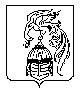 ИВАНОВСКАЯ ОБЛАСТЬАДМИНИСТРАЦИЯ ЮЖСКОГО МУНИЦИПАЛЬНОГО РАЙОНАПОСТАНОВЛЕНИЕот 24 февраля 2021 года № 111-п   г. ЮжаОб условиях приватизации муниципального имущества В соответствии со статьей 18 Федерального закона от 21.12.2001 года № 178-ФЗ «О приватизации государственного и муниципального имущества», Порядком приватизации муниципального имущества Южского муниципального района Ивановской области, утвержденным решением Совета Южского муниципального района от 31.05.2013 года № 42, а также в соответствии с Прогнозным планом приватизации муниципального имущества Южского муниципального района Ивановской области на 2021 год, утвержденным решением Совета Южского муниципального района от 27 января 2021 года № 5, Администрация Южского муниципального района п о с т а н о в л я е т:1. Приватизировать находящееся в собственности Южского муниципального района транспортное средство:Идентификационный номер (VIN): X9631105071384687Марка, модель ТС: ГАЗ 31105Наименование (тип ТС): легковойКатегория ТС (А, В, С, D, прицеп): ВГод изготовления ТС: 2007Модель, № двигателя: 40621H 73079635Шасси (рама) №: отсутствуетКузов (прицеп) №: 31105070157504Цвет кузова (кабины): бежевыйМощность двигателя л.с.: 130Рабочий объем двигателя, куб. см: 2285Тип двигателя: бензиновыйРазрешенная максимальная масса, кг: 2000Масса без нагрузки, кг: 1400.2. Установить способ приватизации - продажа на аукционе в электронной форме путем подачи предложений о цене имущества в порядке, установленном постановлением Правительства Российской Федерации от 12.08.2002 года № 585 «Об утверждении Положения об организации продажи государственного или муниципального имущества на аукционе и Положения об организации продажи, находящихся в государственной или муниципальной собственности акций открытых акционерных обществ на специализированном аукционе» и Положения «Об организации и проведении продажи государственного или муниципального имущества в электронной форме», утвержденного постановлением Правительства Российской Федерации от 27.08.2012 года № 860.3. Установить начальную цену продажи на основании отчета оценщика от 14.12.2020 года № 14/31-220 в размере 135000 (ста тридцати пяти тысяч) рублей.4. Предусмотреть в договоре купли-продажи транспортного средства обязанность покупателя по оплате единовременными платежами в течение 10 календарных дней с даты подписания договора купли-продажи:- приобретаемого на аукционе транспортного средства;- услуг независимого оценщика по определению рыночной стоимости транспортного средства.5. Разместить настоящее постановление на официальном сайте Южского муниципального района www.yuzha.ru, официальном сайте Российской Федерации в сети «Интернет» для размещения информации о проведении торгов torgi.gov.ru и на электронной торговой площадке https://www.roseltorg.ru в сети «Интернет». 6. Контроль за исполнением настоящего постановления возложить на председателя КУМИ администрации Южского муниципального района Серенину Н.В.Глава Южского муниципального района                                    В.И. Оврашко№ п/пРазделыСтраницыI.Извещение о проведении аукциона в электронной форме по продаже имущества, находящегося в собственности Южского муниципального района, на электронной торговой площадке https://www.roseltorg.ru/ в сети Интернет Извещение о проведении аукциона в электронной форме по продаже имущества, находящегося в собственности Южского муниципального района, на электронной торговой площадке https://www.roseltorg.ru/ в сети Интернет 1.Сведения об объекте приватизации 3-72.Сроки, время подачи заявок и проведения аукциона7II.ОБЩИЕ ПОЛОЖЕНИЯОБЩИЕ ПОЛОЖЕНИЯ3.Основные термины и определения7-84.Порядок регистрации на электронной площадке85.Условия допуска и отказа в допуске к участию в аукционе96.Порядок и срок отзыва заявок, порядок внесения изменений в заявку9III.   ПРОВЕДЕНИЕ   АУКЦИОНА  ПО    ПРОДАЖЕ   ИМУЩЕСТВА   ПРОВЕДЕНИЕ   АУКЦИОНА  ПО    ПРОДАЖЕ   ИМУЩЕСТВА7.Рассмотрение заявок9-108.Порядок проведения аукциона10-11IV.ПРИЛОЖЕНИЕПРИЛОЖЕНИЕ1Приложение 1 к информационному сообщению12-132Приложение 2 к информационному сообщению14-153Приложение 3 к информационному сообщению16-184Приложение 4 к информационному сообщению19-20Претендент (физическое лицо/индивидуальный предприниматель) …………………………………….…………………………………………………………….……………………………...….                                                                                         (Ф.И.О. полностью)Документ, удостоверяющий личность (паспорт, свидетельство о рождении, иное) серия ……………№ …………..…..кем выдан………………………………………………………………….………….… дата выдачи «…...» ...….… 20.…г.Место жительства (адрес постоянной регистрации)……………………………………………………………………………Контактный телефон: …………………………...…….. Адрес электронной почты: ……………………………………….Претендент (юридическое лицо)……………………………………………………………………………………………………………………………………                                                                 (наименование с указанием организационно-правовой формы)ОГРН/ИНН ……………………………………………………………………………………………………………………….,Руководитель …………………………………………………………………………………………………………………….                                                                      (Ф.И.О. полностью, должность)Контактный телефон: ………………………...……….. Адрес электронной почты: ……………………………………….Представитель Претендента (физическое лицо /индивидуальный предприниматель) .……………………………………………………………………….     (Ф.И.О. полностью)Действует на основании доверенности от «….»…………20.….г., зарегистрированной в реестре за № …………….….Документ, удостоверяющий личность (паспорт, иное) серия ……… № …………кем выдан .………………………………………….…..……………………….……… дата выдачи «….» ………. 20….г.Контактный телефон: …………………………...……….. Адрес электронной почты: ……………………………………….Представитель Претендента (юридическое лицо)……………………………………………………………………………………………………………………………………                                                        (наименование с указанием организационно-правовой формы)в лице …………………………………………………………………………………………………………………………..,                                                  (наименование должности, Ф.И.О. уполномоченного лица полностью)Руководитель ………………………………………………………………………………………………………………….                                                                      (Ф.И.О. полностью, должность)Действует на основании доверенности от «….»…………20.….г., № ……………….Контактный телефон: …………………………...……….. Адрес электронной почты: ……………………………………….№  п/пНаименованиеКоличество листов….(наименование юридического лица)(наименование юридического лица)(наименование юридического лица)(наименование юридического лица)